College of Engineering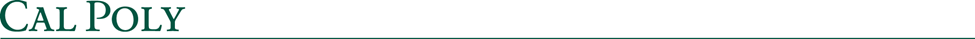 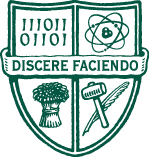 Engineering Student Services2019 Suggested Courses forManufacturing Engineering (MFGE) 2019 – 2020 CatalogMajor course options:May already be fulfilled with transfer credit; check prerequisitesIME 441 (1)*: Engineering Supervision (required in fall 2019)MFGE students should NOT take IME 101 (1): Intro to Indr. & Mfg Engr.Contact IME Department for permission to enroll (see below).A course substitution (available at Engineering Student Services; see contact below) is required for IME 441 to substitute for IME 101.IME 140 (2)*: Graphics Communication and ModelingIME 223 (4)^: Process Improvement FundamentalsIME 327 (4)^: Test Design and Analysis in Manufacturing EngineeringIME 141(1): Manufacturing Processes: Net ShapeIME 142 (2): Manufacturing Processes: Materials JoiningIME 144 (4): Introduction to Design and Manufacturing IME 156 (2): Basic Electronics ManufacturingIME 314 (3) or IME 315 (3): Engineering Economics or Financial Decision Making for EngineersFor planning purposes refer to the catalog for the term(s) courses are typically offered.Support course options:May already be fulfilled with transfer credit; check prerequisitesME 211 (3): Engineering Staticsor ME 212 (3): Engineering Dynamicsor ME 302 (3): Thermodynamics ICSC 232 (3): Computer Programming for Scientists and EngineersCE 204 (3): Mechanics of Materials IBIO 213 (2) & BMED 213 (2): Life Science for Engineers and Bioengineering FundamentalsMATE 210 (3) & MATE 215 (1): Materials Engineering and Materials Laboratory IEE 201 (3) & EE 251 (1): Electric Circuit Theory and Laboratoryor EE 321 (3): ElectronicsSTAT 321 (4): Probability and Statistics for Engineers and Scientists*Course is required or strongly recommended in fall due to course availability or prerequisites^Course should be taken as soon as possibleGeneral Education (GE) course options:May already be fulfilled with transfer credit; check prerequisitesAny remaining lower division GE course(s).GE C4The Graduation Writing Requirement (GWR) must be fulfilled before graduation by either enrolling in a GWR-approved, upper-division English course (which can double-count with the GE C4) OR by registering for the Writing Proficiency Examination (WPE). GWR courses are searchable on PASS.The United States Cultural Pluralism (USCP) requirement must be satisfied before graduation. USCP courses may double-count with a remaining GE requirement and are searchable on PASS.Additional notes:Recommended that you enroll in 12 – 16 units.Engineering Student Services:Engineering Advising | Multicultural Engineering Program | International Exchange ProgramLocation: Building 40, Room 115Phone: 805-756-1461Email WebsiteIME Department:Location: Building 192, Room 223Phone: 805-756-2341 EmailWebsite